      Туристическое агентство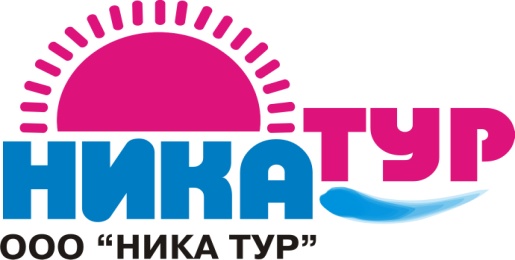             308004, гБелгород, ул.Губкина17               (4722) 72-13-10; 72-13-20            e-mail: nikatur31@mail.ru            www.nikatur31.ru______________________________________________________________________ г. АнапаГостевой дом « Высокий берег».       Анапа – один из самых солнечных курортов всего Черноморья. Морские бризы постоянно увлажняют воздух и создают прохладу в летний период. Анапская бухта считается идеальным местом для купания. Здесь Вас ждет теплое море, яркое солнце и целебный климат.                                                            Стоимость на 1 человека (руб.\ заезд)                                                                Проживание – 7 ночей .Расположение:Пляж:Гостевой дом находится в  районе Высокого берега г.Анапы .7-10 мин. до крупно-галечного пляжа. До песчаного пляжа 20 мин. пешком или 5 мин. на автобусе.Условия проживания: 2-х, 3-х местные номера с удобствами (Душ, Туалет, Умывальник, ТВ, Кондиционер) на II-ом этаже 2-х этажного здания по ул. Гоголя.            На I-ом этаже оборудованная  кухня с Холодильником.Питание:Есть оборудованная кухня для самостоятельного приготовления пищи. К услугам отдыхающих:Расчетный час :                 Рядом магазины, остановка, столовая с комплексными обедами. Выселение до 8-00, заселение после 10-00В стоимость входит:Проезд :                                Дети до 5-ти лет :Проезд, проживание, страховка на время пути, услуги сопровождающего.На комфортабельном автобусе, телевизор.Оплачивается  проезд  плюс  ком. услуги   – 5200 руб., если ребенок проживает на одном месте с родителями.Лето 20222-х, 3-х местные03.06 -12.06750010.06- 19.06780017.06 -26.06780024.06 -03.07780001.07 -10.07860008.07 -17.07860015.07 -24.07890022.07 -31.07890029.07 -07.08890005.08 -14.08890012.08 -21.08890019.08 -28.08890026.08 -04.09800002.09 -11.098000